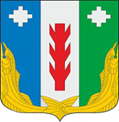 СОБРАНИЕ ДЕПУТАТОВ ПОРЕЦКОГО МУНИЦИПАЛЬНОГО ОКРУГАЧУВАШСКОЙ РЕСПУБЛИКИРЕШЕНИЕСобрания депутатов первого созываот 11 мая 2023 года № С-16/04с. ПорецкоеО внесении изменений в решение Собрания депутатов Порецкого муниципального округа Чувашской Республики
от 28 декабря 2022 года № С-10/14 «Об утверждении Положения
о муниципальной службе в Порецком муниципальном округе
Чувашской Республики»В соответствии с Федеральным законом от 06.10.2003 № 131-ФЗ «Об общих принципах организации местного самоуправления в Российской Федерации», Федеральным законом от 02.03.2007 № 25-ФЗ «О муниципальной службе в Российской Федерации», Собрание депутатов Порецкого муниципального округа Чувашской Республики р е ш и л о:1. Внести следующие изменения в решение Собрания депутатов Порецкого муниципального округа Чувашской Республики от 28 декабря 2022 года № С-10/14 «Об утверждении Положения о муниципальной службе в Порецком муниципальном округе Чувашской Республики»:1.1. Пункт 2.2 раздела 2 изложить в следующей редакции:«2.2. Муниципальный служащий, за исключением муниципального служащего, замещающего должность главы местной администрации по контракту, вправе с предварительным письменным уведомлением представителя нанимателя (работодателя) выполнять иную оплачиваемую работу, если это не повлечет за собой конфликт интересов и если иное не предусмотрено федеральным законодательством.»1.2. Пункт 4.2 раздела 4 изложить в следующей редакции:«4.2. Гражданин не может быть принят на муниципальную службу, а муниципальный служащий не может находиться на муниципальной службе в случае близкого родства или свойства (родители, супруги, дети, братья, сестры, а также братья, сестры, родители, дети супругов и супруги детей) с главой муниципального образования, который возглавляет местную администрацию, если замещение должности муниципальной службы связано с непосредственной подчиненностью или подконтрольностью этому должностному лицу, или с муниципальным служащим, если замещение должности муниципальной службы связано с непосредственной подчиненностью или подконтрольностью одного из них другому.».1.3. В пункте 8.7 раздела 8 слова «высшими должностными лицами» заменить словами «высшим должностным лицом», слова «руководителями высших исполнительных органов» заменить словами «руководителем высшего исполнительного органа».2. Настоящее решение вступает в силу со дня его официального опубликования в издании «Вестник Поречья» и подлежит размещению на официальном сайте Порецкого муниципального округа в информационно-телекоммуникационной сети «Интернет».Председатель Собрания депутатов Порецкого муниципального округа						   Л.Г.ВасильевГлава Порецкого муниципального округа					   Е.В. Лебедев